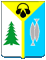 Администрация
города Нижневартовска
Ханты-Мансийский автономный округ-ЮграПриложение к постановлению администрации городаот 27.07.2010 №898ОТЧЕТоб исполнении бюджета города Нижневартовсказа первое полугодие 2010 года1. Доходы бюджета(рубли)




от 27.7.2010 №898


Об утверждении отчета об исполнении бюджета города Нижневартовска за первое полугодие 2010 годаРуководствуясь статьей 264.2 Бюджетного кодекса Российской Федерации, пунктом 8.7 Положения о бюджетном процессе в городе Нижневартовске, утвержденного решением Думы города от 27.11.2007 №294 (с изменениями от 19.06.2009 №607, 18.09.2009 №627):1. Утвердить отчет об исполнении бюджета города Нижневартовска             за первое полугодие 2010 года согласно приложению.2. Контроль за выполнением постановления возложить на заместителя Главы города, директора департамента финансов Т.И. Яковлеву.3. Управлению по информационным ресурсам администрации города (С.С. Сидоров) разместить постановление на официальном сайте органов местного самоуправления города Нижневартовска.
Исполняющий обязанности Главы города Д.Н. ТрифоновНаименование показателяКод доходапо бюджетнойклассификацииУтвержденныебюджетныеназначенияИсполнено% исполнения12345НАЛОГОВЫЕ И НЕНАЛОГОВЫЕ ДОХОДЫ000 1 00 00000 00 0000 0005 575 026 600,002 928 591 680,2552,53НАЛОГИ НА ПРИБЫЛЬ, ДОХОДЫ000 1 01 00000 00 0000 0003 641 835 000,001 907 368 478,5952,37Налог на доходы физических лиц000 1 01 02000 01 0000 1103 641 835 000,001 907 368 478,5952,37Налог на доходы физических лиц с доходов, полученных физическими лицами, являющимися налоговыми резидентами Российской Федерации в виде дивидендов от долевого участия в деятельности организаций000 1 01 02010 01 0000 11066 500 000,0057 853 160,6187,00Налог на доходы физических лиц с доходов, облагаемых по налоговой ставке, установленной пунктом 1 статьи 224 Налогового кодекса Российской Федерации000 1 01 02020 01 0000 1103 546 895 000,001 835 868 977,3751,76Налог на доходы физических лиц с доходов, облагаемых по налоговой ставке, установленной пунктом 1 статьи 224 Налогового кодекса Российской Федерации, за исключением доходов, полученных физическими лицами, зарегистрированными в качестве индивидуальных предпринимателей, частных нотариусов и других лиц, занимающихся частной практикой000 1 01 02021 01 0000 1103 526 755 000,001 824 452 228,1751,73Налог на доходы физических лиц с доходов, облагаемых по налоговой ставке, установленной пунктом 1 статьи 224 Налогового кодекса Российской Федерации, и полученных физическими лицами, зарегистрированными в качестве индивидуальных предпринимателей, частных нотариусов и других лиц, занимающихся частной практикой000 1 01 02022 01 0000 11020 140 000,0011 416 749,2056,69Налог на доходы физических лиц с доходов, полученных физическими лицами, не являющимися налоговыми резидентами Российской Федерации000 1 01 02030 01 0000 11026 560 000,0012 251 370,7746,13Налог на доходы физических лиц с доходов, полученных в виде выигрышей и призов в проводимых конкурсах, играх и других мероприятиях в целях рекламы товаров, работ и услуг, процентных доходов по вкладам в банках, в виде материальной выгоды от экономии на процентах при получении заемных (кредитных) средств000 1 01 02040 01 0000 1101 880 000,001 349 368,6771,77Налог на доходы физических лиц с доходов, полученных физическими лицами, не являющимися налоговыми резидентами Российской Федерации, в отношении которых применяются налоговые ставки, установленные в Соглашениях об избежании двойного налогообложения000 1 01 02060 01 0000 11045 601,17св.100,00НАЛОГИ НА СОВОКУПНЫЙ ДОХОД000 1 05 00000 00 0000 000501 083 000,00288 938 703,9757,66Налог, взимаемый в связи с применением упрощенной системы налогообложения000 1 05 01000 00 0000 110274 073 000,00164 647 241,0360,07Налог, взимаемый с налогоплательщиков, выбравших в качестве объекта налогообложения доходы000 1 05 01010 01 0000 110234 073 000,00138 214 698,1959,05Налог, взимаемый с налогоплательщиков, выбравших в качестве объекта налогообложения доходы, уменьшенные на величину расходов000 1 05 01020 01 0000 11040 000 000,0026 432 542,8466,08Единый налог на вмененный доход для отдельных видов деятельности000 1 05 02000 02 0000 110226 934 000,00124 230 275,6654,74Единый сельскохозяйственный налог000 1 05 03000 01 0000 11076 000,0061 187,2880,51НАЛОГИ НА ИМУЩЕСТВО000 1 06 00000 00 0000 000511 476 000,00269 279 135,4552,65Налог на имущество физических лиц000 1 06 01000 00 0000 11051 838 000,0022 237 547,2042,90Налог на имущество физических лиц, взимаемый по ставкам, применяемым к объектам налогообложения, расположенным в границах городских округов000 1 06 01020 04 0000 11051 838 000,0022 237 547,2042,90Транспортный налог000 1 06 04000 02 0000 110327 352 000,00158 833 599,9048,52Транспортный налог с организаций000 1 06 04011 02 0000 110193 157 000,0084 449 399,4843,72Транспортный налог с физических лиц000 1 06 04012 02 0000 110134 195 000,0074 384 200,4255,43Земельный налог000 1 06 06000 00 0000 110132 286 000,0088 207 988,3566,68Земельный налог, взимаемый по ставкам, установленным в соответствии с подпунктом 1 пункта 1 статьи 394 Налогового кодекса Российской Федерации000 1 06 06010 00 0000 1105 950 000,002 881 337,7448,43Земельный налог, взимаемый по ставкам, установленным в соответствии с подпунктом 1 пункта 1 статьи 394 Налогового кодекса Российской Федерации и применяемым к объектам налогообложения, расположенным в границах городских округов000 1 06 06012 04 0000 1105 950 000,002 881 337,7448,43Земельный налог, взимаемый по ставкам, установленным в соответствии с подпунктом 2 пункта 1 статьи 394 Налогового кодекса Российской Федерации000 1 06 06020 00 0000 110126 336 000,0085 326 650,6167,54Земельный налог, взимаемый по ставкам, установленным в соответствии с подпунктом 2 пункта 1 статьи 394 Налогового кодекса Российской Федерации и применяемым к объектам налогообложения, расположенным в границах городских округов000 1 06 06022 04 0000 110126 336 000,0085 326 650,6167,54ГОСУДАРСТВЕННАЯ ПОШЛИНА000 1 08 00000 00 0000 00053 500 000,0044 353 017,4382,90Государственная пошлина по делам, рассматриваемым в судах общей юрисдикции мировыми судьями000 1 08 03000 01 0000 11013 000 000,009 411 562,4372,40 Государственная пошлина по делам, рассматриваемым в судах общей юрисдикции мировыми судьями (за исключением Верховного Суда Российской Федерации)000 1 08 03010 01 0000 11013 000 000,009 411 562,4372,40Государственная пошлина за государственную регистрацию, а также за совершение прочих юридически значимых действий000 1 08 07000 01 0000 11040 500 000,0034 941 455,0086,28Государственная пошлина за государственную регистрацию транспортных средств и иные юридически значимые действия, связанные с изменениями и выдачей документов на транспортные средства, выдачей регистрационных знаков, приемом квалификационных экзаменов на получение права на управление транспортными средствами000 1 08 07140 01 0000 11039 990 000,0034 593 455,0086,51Государственная пошлина за выдачу разрешения на установку рекламной конструкции000 1 08 07150 01 0000 110510 000,00348 000,0068,24ЗАДОЛЖЕННОСТЬ И ПЕРЕРАСЧЕТЫ ПО ОТМЕНЕННЫМ НАЛОГАМ, СБОРАМ И ИНЫМ ОБЯЗАТЕЛЬНЫМ ПЛАТЕЖАМ000 1 09 00000 00 0000 000-295 886,88св.100,00Налоги на имущество000 1 09 04000 00 0000 110-301 465,25св.100,00Земельный налог (по обязательствам, возникшим до 1 января 2006 года)000 1 09 04050 00 0000 110-301 465,25св.100,00Земельный налог (по обязательствам, возникшим до 1 января 2006 года), мобилизуемый на территориях городских округов000 1 09 04050 04 0000 110-301 465,25св.100,00Прочие налоги и сборы (по отмененным местным налогам и сборам)000 1 09 07000 00 0000 1105 578,37св.100,00Налог на рекламу000 1 09 07010 00 0000 110-4 341,22св.100,00Налог на рекламу, мобилизуемый на территориях городских округов000 1 09 07010 04 0000 110-4 341,22св.100,00Целевые сборы с граждан и предприятий, учреждений, организаций на содержание милиции, на благоустройство территорий, на нужды образования и другие цели000 1 09 07030 00 0000 110-62,64св.100,00Целевые сборы с граждан и предприятий, учреждений, организаций на содержание милиции, на благоустройство территорий, на нужды образования и другие цели, мобилизуемые на территориях городских округов000 1 09 07030 04 0000 110-62,64св.100,00Прочие местные налоги и сборы000 1 09 07050 00 0000 1109 982,23св.100,00Прочие местные налоги и сборы, мобилизуемые на территориях городских округов000 1 09 07050 04 0000 1109 982,23св.100,00ДОХОДЫ ОТ ИСПОЛЬЗОВАНИЯ ИМУЩЕСТВА, НАХОДЯЩЕГОСЯ В ГОСУДАРСТВЕННОЙ И МУНИЦИПАЛЬНОЙ СОБСТВЕННОСТИ000 1 11 00000 00 0000 000741 144 000,00337 980 346,5445,60Доходы в виде прибыли, приходящейся на доли в уставных (складочных) капиталах хозяйственных товариществ и обществ, или дивидендов по акциям, принадлежащим Российской Федерации, субъектам Российской Федерации или муниципальным образованиям000 1 11 01000 00 0000 1202 300 000,002 108 182,7891,66Доходы в виде прибыли, приходящейся на доли в уставных (складочных) капиталах хозяйственных товариществ и обществ, или дивидендов по акциям, принадлежащим городским округам000 1 11 01040 04 0000 1202 300 000,002 108 182,7891,66Доходы, получаемые в виде арендной либо иной платы за передачу в возмездное пользование государственного и муниципального имущества (за исключением имущества автономных учреждений, а также имущества государственных и муниципальных унитарных предприятий, в том числе казенных)000 1 11 05000 00 0000 120700 710 000,00298 940 760,6442,66Доходы, получаемые в виде арендной платы за земельные участки, государственная собственность на которые не разграничена, а также средства от продажи права на заключение договоров аренды указанных земельных участков000 1 11 05010 00 0000 120595 797 000,00242 871 808,0640,76Доходы, получаемые в виде арендной платы за земельные участки, государственная собственность на которые не разграничена и которые расположены в границах городских округов, а также средства от продажи права на заключение договоров аренды указанных земельных участков000 1 11 05010 04 0000 120595 797 000,00242 871 808,0640,76Доходы, получаемые в виде арендной платы за земли после разграничения государственной собственности на землю, а также средства от продажи права на заключение договоров аренды указанных земельных участков (за исключением земельных участков автономных учреждений)000 1 11 05020 00 0000 120563 850,34св.100,00Доходы, получаемые в виде арендной платы, а также средства от продажи права на заключение договоров аренды за земли, находящиеся в собственности городских округов (за исключением земельных участков муниципальных автономных учреждений)000 1 11 05024 04 0000 120563 850,34св.100,00Доходы от сдачи в аренду имущества, находящегося в оперативном управлении органов государственной власти, органов местного самоуправления, государственных внебюджетных фондов и созданных ими учреждений (за исключением имущества автономных учреждений)000 1 11 05030 00 0000 120104 913 000,0055 505 102,2452,91Доходы от сдачи в аренду имущества, находящегося в оперативном управлении органов управления городских округов и созданных ими учреждений (за исключением имущества муниципальных автономных учреждений)000 1 11 05034 04 0000 120104 913 000,0055 505 102,2452,91Платежи от государственных и муниципальных унитарных предприятий000 1 11 07000 00 0000 12035 434 000,0035 452 047,66100,05Доходы от перечисления части прибыли государственных и муниципальных унитарных предприятий, остающейся после уплаты налогов и обязательных платежей000 1 11 07010 00 0000 12035 434 000,0035 452 047,66100,05Доходы от перечисления части прибыли, остающейся после уплаты налогов и иных обязательных платежей муниципальных унитарных предприятий, созданных городскими округами000 1 11 07014 04 0000 12035 434 000,0035 452 047,66100,05Средства, получаемые от передачи имущества, находящегося в государственной и муниципальной собственности (за исключением имущества автономных учреждений, а также имущества государственных и муниципальных унитарных предприятий, в том числе казенных), в залог, в доверительное управление000 1 11 08000 00 0000 120215 600,00св.100,00Средства, получаемые от передачи имущества, находящегося в собственности городских округов (за исключением имущества муниципальных автономных учреждений, а также имущества муниципальных унитарных предприятий, в том числе казенных), в залог, в доверительное управление000 1 11 08040 04 0000 120215 600,00св.100,00Прочие доходы от использования имущества и прав, находящихся в государственной и муниципальной собственности (за исключением имущества автономных учреждений, а также имущества государственных и муниципальных унитарных предприятий, в том числе казенных)000 1 11 09000 00 0000 1202 700 000,001 263 755,4646,81Прочие поступления от использования имущества, находящегося в государственной и муниципальной собственности (за исключением имущества автономных учреждений, а также имущества государственных и муниципальных унитарных предприятий, в том числе казенных)000 1 11 09040 00 0000 1202 700 000,001 263 755,4646,81Прочие поступления от использования имущества, находящегося в собственности городских округов (за исключением имущества муниципальных автономных учреждений, а также имущества муниципальных унитарных предприятий, в том числе казенных)000 1 11 09044 04 0000 1202 700 000,001 263 755,4646,81ПЛАТЕЖИ ПРИ ПОЛЬЗОВАНИИ ПРИРОДНЫМИ РЕСУРСАМИ000 1 12 00000 00 0000 00025 239 000,0013 256 637,9252,52Плата за негативное воздействие на окружающую среду000 1 12 01000 01 0000 12025 239 000,0013 256 637,9252,52ДОХОДЫ ОТ ОКАЗАНИЯ ПЛАТНЫХ УСЛУГ И КОМПЕНСАЦИИ ЗАТРАТ ГОСУДАРСТВА000 1 13 00000 00 0000 00010 663 500,0011 568 762,18108,49Прочие доходы от оказания платных услуг и компенсации затрат государства000 1 13 03000 00 0000 13010 663 500,0011 568 762,18108,49Прочие доходы от оказания платных услуг получателями средств бюджетов городских округов и компенсации затрат бюджетов городских округов000 1 13 03040 04 0000 13010 663 500,0011 568 762,18108,49ДОХОДЫ ОТ ПРОДАЖИ МАТЕРИАЛЬНЫХ И НЕМАТЕРИАЛЬНЫХ АКТИВОВ000 1 14 00000 00 0000 00054 912 800,0036 278 995,2566,07Доходы от продажи квартир000 1 14 01000 00 0000 41024 800 000,0017 827 498,1271,89Доходы от продажи квартир, находящихся в собственности городских округов000 1 14 01040 04 0000 41024 800 000,0017 827 498,1271,89Доходы от реализации имущества, находящегося в государственной и муниципальной собственности (за исключением имущества автономных учреждений, а также имущества государственных и муниципальных унитарных предприятий, в том числе казенных)000 1 14 02000 00 0000 00011 909 800,005 798 386,8148,69Доходы от реализации имущества, находящегося в собственности городских округов (за исключением имущества муниципальных автономных учреждений, а также имущества муниципальных унитарных предприятий, в том числе казенных), в части реализации основных средств по указанному имуществу000 1 14 02030 04 0000 41011 909 800,005 798 386,8148,69Доходы от реализации имущества, находящегося в оперативном управлении учреждений, находящихся в ведении органов управления городских округов (за исключением имущества муниципальных автономных учреждений), в части реализации основных средств по указанному имуществу000 1 14 02032 04 0000 4102 016,00св.100,00Доходы от реализации иного имущества, находящегося в собственности городских округов (за исключением имущества муниципальных автономных учреждений, а также имущества муниципальных унитарных предприятий, в том числе казенных), в части реализации основных средств по указанному имуществу000 1 14 02033 04 0000 41011 909 800,005 796 370,8148,67Доходы от продажи земельных участков, находящихся в государственной и муниципальной собственности (за исключением земельных участков автономных учреждений)000 1 14 06000 00 0000 43018 203 000,0012 653 110,3269,51Доходы от продажи земельных участков, государственная собственность на которые не разграничена000 1 14 06010 00 0000 43018 203 000,0012 653 110,3269,51Доходы от продажи земельных участков, государственная собственность на которые не разграничена и которые расположены в границах городских округов000 1 14 06012 04 0000 43018 203 000,0012 653 110,3269,51ШТРАФЫ, САНКЦИИ, ВОЗМЕЩЕНИЕ УЩЕРБА000 1 16 00000 00 0000 00050 000 000,0028 743 469,8857,49Денежные взыскания (штрафы) за нарушение законодательства о налогах и сборах000 1 16 03000 00 0000 1401 804 000,00876 189,8048,57Денежные взыскания (штрафы) за нарушение законодательства о налогах и сборах, предусмотренные статьями 116, 117, 118, пунктами 1 и 2 статьи 120, статьями 125, 126, 128, 129, 1291, 132, 133, 134, 135, 1351 Налогового кодекса Российской Федерации000 1 16 03010 01 0000 1401 650 000,00818 939,7949,63Денежные взыскания (штрафы) за административные правонарушения в области налогов и сборов, предусмотренные Кодексом Российской Федерации об административных правонарушениях000 1 16 03030 01 0000 140154 000,0057 250,0137,18Денежные взыскания (штрафы) за нарушение законодательства о применении контрольно-кассовой техники при осуществлении наличных денежных расчетов и (или) расчетов с использованием платежных карт000 1 16 06000 01 0000 1402 940 000,00520 899,5617,72Денежные взыскания (штрафы) за административные правонарушения в области государственного регулирования производства и оборота этилового спирта, алкогольной, спиртосодержащей и табачной продукции000 1 16 08000 01 0000 140161 000,0019 000,0011,80Денежные взыскания (штрафы) и иные суммы, взыскиваемые с лиц, виновных в совершении преступлений, и в возмещение ущерба имуществу000 1 16 21000 00 0000 1403 200 000,001 250 964,1939,09Денежные взыскания (штрафы) и иные суммы, взыскиваемые с лиц, виновных в совершении преступлений, и в возмещение ущерба имуществу, зачисляемые в бюджеты городских округов000 1 16 21040 04 0000 1403 200 000,001 250 964,1939,09Доходы от возмещения ущерба при возникновении страховых случаев000 1 16 23000 00 0000 1401 487 817,57св.100,00Доходы от возмещения ущерба при возникновении страховых случаев, когда выгодоприобретателями по договорам страхования выступают получатели средств бюджетов городских округов000 1 16 23040 04 0000 1401 487 817,57св.100,00Денежные взыскания (штрафы) за нарушение законодательства о недрах, об особо охраняемых природных территориях, об охране и использовании животного мира, об экологической экспертизе, в области охраны окружающей среды, земельного законодательства, лесного законодательства, водного законодательства000 1 16 25000 01 0000 1402 492 000,00796 000,0031,94Денежные взыскания (штрафы) за нарушение законодательства об охране и использовании животного мира000 1 16 25030 01 0000 1402 000,000,00Денежные взыскания (штрафы) за нарушение законодательства в области охраны окружающей среды000 1 16 25050 01 0000 1402 490 000,00750 000,0030,12Денежные взыскания (штрафы) за нарушение земельного законодательства000 1 16 25060 01 0000 14046 000,00св.100,00Денежные взыскания (штрафы) за нарушение законодательства в области обеспечения санитарно-эпидемиологического благополучия человека и законодательства в сфере защиты прав потребителей000 1 16 28000 01 0000 1401 450 000,002 569 915,16177,24Денежные взыскания (штрафы) за административные правонарушения в области дорожного движения000 1 16 30000 01 0000 14019 655 200,0010 294 898,5952,38Прочие поступления от денежных взысканий (штрафов) и иных сумм в возмещение ущерба000 1 16 90000 00 0000 14018 297 800,0010 927 785,0159,72Прочие поступления от денежных взысканий (штрафов) и иных сумм в возмещение ущерба, зачисляемые в бюджеты городских округов000 1 16 90040 04 0000 14018 297 800,0010 927 785,0159,72ПРОЧИЕ НЕНАЛОГОВЫЕ ДОХОДЫ000 1 17 00000 00 0000 0005 946 752,80св.100,00Невыясненные поступления000 1 17 01000 00 0000 1805 946 752,80св.100,00Невыясненные поступления, зачисляемые в бюджеты городских округов000 1 17 01040 04 0000 1805 946 752,80св.100,00ДОХОДЫ БЮДЖЕТОВ БЮДЖЕТНОЙ СИСТЕМЫ РОССИЙСКОЙ ФЕДЕРАЦИИ ОТ ВОЗВРАТА ОСТАТКОВ СУБСИДИЙ, СУБВЕНЦИЙ И ИНЫХ МЕЖБЮДЖЕТНЫХ ТРАНСФЕРТОВ, ИМЕЮЩИХ ЦЕЛЕВОЕ НАЗНАЧЕНИЕ, ПРОШЛЫХ ЛЕТ000 1 18 00000 00 0000 0005 468 100,005 468 097,58100,00Доходы бюджетов городских округов от возврата остатков субсидий, субвенций и иных межбюджетных трансфертов, имеющих целевое назначение, прошлых лет000 1 18 04000 04 0000 0005 468 100,005 468 097,58100,00Доходы бюджетов городских округов от возврата остатков субсидий и субвенций прошлых лет внебюджетными организациями000 1 18 04010 04 0000 1805 468 100,005 468 097,58100,00ВОЗВРАТ ОСТАТКОВ СУБСИДИЙ, СУБВЕНЦИЙ И ИНЫХ МЕЖБЮДЖЕТНЫХ ТРАНСФЕРТОВ, ИМЕЮЩИХ ЦЕЛЕВОЕ НАЗНАЧЕНИЕ, ПРОШЛЫХ ЛЕТ000 1 19 00000 00 0000 000-20 294 800,00-20 294 830,46100,00Возврат остатков субсидий, субвенций и иных межбюджетных трансфертов, имеющих целевое назначение, прошлых лет из бюджетов городских округов000 1 19 04000 04 0000 151-20 294 800,00-20 294 830,46100,00БЕЗВОЗМЕЗДНЫЕ ПОСТУПЛЕНИЯ000 2 00 00000 00 0000 0004 604 855 479,002 477 192 049,9453,80БЕЗВОЗМЕЗДНЫЕ ПОСТУПЛЕНИЯ ОТ ДРУГИХ БЮДЖЕТОВ БЮДЖЕТНОЙ СИСТЕМЫ РОССИЙСКОЙ ФЕДЕРАЦИИ000 2 02 00000 00 0000 0004 571 084 336,002 443 420 906,9453,45Дотации бюджетам субъектов Российской Федерации и муниципальных образований000 2 02 01000 00 0000 1511 488 621 300,00704 637 000,0047,33Дотации на выравнивание бюджетной обеспеченности000 2 02 01001 00 0000 1511 425 426 000,00641 441 700,0045,00Дотации бюджетам городских округов на выравнивание бюджетной обеспеченности000 2 02 01001 04 0000 1511 425 426 000,00641 441 700,0045,00Дотации бюджетам на поддержку мер по обеспечению сбалансированности бюджетов000 2 02 01003 00 0000 15163 195 300,0063 195 300,00100,00Дотации бюджетам городских округов на поддержку мер по обеспечению сбалансированности бюджетов000 2 02 01003 04 0000 15163 195 300,0063 195 300,00100,00Субсидии бюджетам субъектов Российской Федерации и муниципальных образований (межбюджетные субсидии)000 2 02 02000 00 0000 151500 911 800,00237 700 900,0047,45Субсидии бюджетам на бюджетные инвестиции в объекты капитального строительства государственной собственности субъектов Российской Федерации (объекты капитального строительства собственности муниципальных образований)000 2 02 02077 00 0000 151482 862 600,00223 391 600,0046,26Субсидии бюджетам городских округов на бюджетные инвестиции в объекты капитального строительства собственности муниципальных образований000 2 02 02077 04 0000 151482 862 600,00223 391 600,0046,26Прочие субсидии000 2 02 02999 00 0000 15118 049 200,0014 309 300,0079,28Прочие субсидии бюджетам городских округов000 2 02 02999 04 0000 15118 049 200,0014 309 300,0079,28Субвенции бюджетам субъектов Российской Федерации и муниципальных образований000 2 02 03000 00 0000 1512 471 557 200,001 433 695 500,0058,01Субвенции бюджетам на государственную регистрацию актов гражданского состояния000 2 02 03003 00 0000 15122 357 400,0011 371 700,0050,86Субвенции бюджетам городских округов на государственную регистрацию актов гражданского состояния000 2 02 03003 04 0000 15122 357 400,0011 371 700,0050,86Субвенции бюджетам на выплату единовременного пособия при всех формах устройства детей, лишенных родительского попечения, в семью000 2 02 03020 00 0000 1512 472 500,001 894 000,0076,60Субвенции бюджетам городских округов на выплату единовременного пособия при всех формах устройства детей, лишенных родительского попечения, в семью000 2 02 03020 04 0000 1512 472 500,001 894 000,0076,60Субвенции бюджетам муниципальных образований на ежемесячное денежное вознаграждение за классное руководство000 2 02 03021 00 0000 15134 935 000,0028 315 000,0081,05Субвенции бюджетам городских округов на ежемесячное денежное вознаграждение за классное руководство000 2 02 03021 04 0000 15134 935 000,0028 315 000,0081,05Субвенции местным бюджетам на выполнение передаваемых полномочий субъектов Российской Федерации000 2 02 03024 00 0000 1511 961 673 800,001 245 541 800,0063,49Субвенции бюджетам городских округов на выполнение передаваемых полномочий субъектов Российской Федерации000 2 02 03024 04 0000 1511 961 673 800,001 245 541 800,0063,49Субвенции бюджетам муниципальных образований на обеспечение жилыми помещениями детей-сирот, детей, оставшихся без попечения родителей, а также детей, находящихся под опекой (попечительством), не имеющих закрепленного жилого помещения000 2 02 03026 00 0000 15182 875 000,0082 875 000,00100,00Субвенции бюджетам городских округов на обеспечение жилыми помещениями детей-сирот, детей, оставшихся без попечения родителей, а также детей, находящихся под опекой (попечительством), не имеющих закрепленного жилого помещения000 2 02 03026 04 0000 15182 875 000,0082 875 000,00100,00Субвенции бюджетам муниципальных образований на содержание ребенка в семье опекуна и приемной семье, а также вознаграждение, причитающееся приемному родителю000 2 02 03027 00 0000 151267 836 500,000,00Субвенции бюджетам городских округов на содержание ребенка в семье опекуна и приемной семье, а также вознаграждение, причитающееся приемному родителю000 2 02 03027 04 0000 151267 836 500,000,00Субвенции бюджетам муниципальных образований на компенсацию части родительской платы за содержание ребенка в государственных и муниципальных образовательных учреждениях, реализующих основную общеобразовательную программу дошкольного образования000 2 02 03029 00 0000 15149 804 000,0027 836 000,0055,89Субвенции бюджетам городских округов на компенсацию части родительской платы за содержание ребенка в муниципальных образовательных учреждениях, реализующих основную общеобразовательную программу дошкольного образования000 2 02 03029 04 0000 15149 804 000,0027 836 000,0055,89Субвенции бюджетам муниципальных образований на денежные выплаты медицинскому персоналу фельдшерско-акушерских пунктов, врачам, фельдшерам и медицинским сестрам скорой медицинской помощи000 2 02 03055 00 0000 15121 141 000,007 400 000,0035,00Субвенции бюджетам городских округов на денежные выплаты медицинскому персоналу фельдшерско-акушерских пунктов, врачам, фельдшерам и медицинским сестрам скорой медицинской помощи000 2 02 03055 04 0000 15121 141 000,007 400 000,0035,00Субвенции бюджетам на обеспечение жильем отдельных категорий граждан, установленных Федеральным законом от 12 января 1995 года №5-ФЗ "О ветеранах", в соответствии с Указом Президента Российской Федерации от 7 мая 2008 года №714 "Об обеспечении жильем ветеранов Великой Отечественной войны 1941 - 1945 годов"000 2 02 03069 00 0000 1516 862 000,006 862 000,00100,00Субвенции бюджетам городских округов на обеспечение жильем отдельных категорий граждан, установленных Федеральным законом от 12 января 1995 года №5-ФЗ "О ветеранах", в соответствии с Указом Президента Российской Федерации от 7 мая 2008 года №714 "Об обеспечении жильем ветеранов Великой Отечественной войны 1941 - 1945 годов"000 2 02 03069 04 0000 1516 862 000,006 862 000,00100,00Субвенции бюджетам на обеспечение жильем отдельных категорий граждан, установленных федеральными законами от 12 января 1995 года №5-ФЗ "О ветеранах" и от 24 ноября 1995 года №181-ФЗ "О социальной защите инвалидов в Российской Федерации"000 2 02 03070 00 0000 15121 600 000,0021 600 000,00100,00Субвенции бюджетам городских округов на обеспечение жильем отдельных категорий граждан, установленных федеральными законами от 12 января 1995 года №5-ФЗ "О ветеранах" и от 24 ноября 1995 года №181-ФЗ "О социальной защите инвалидов в Российской Федерации"000 2 02 03070 04 0000 15121 600 000,0021 600 000,00100,00Иные межбюджетные трансферты000 2 02 04000 00 0000 151109 994 036,0067 387 506,9461,26Межбюджетные трансферты, передаваемые бюджетам на обеспечение равного с Министерством внутренних дел Российской Федерации повышения денежного довольствия сотрудникам и заработной платы работникам подразделений милиции общественной безопасности и социальных выплат000 2 02 04005 00 0000 15182 124 800,0040 239 000,0049,00Межбюджетные трансферты, передаваемые бюджетам городских округов на обеспечение равного с Министерством внутренних дел Российской Федерации повышения денежного довольствия сотрудникам и заработной платы работникам подразделений милиции общественной безопасности и социальных выплат000 2 02 04005 04 0000 15182 124 800,0040 239 000,0049,00Межбюджетные трансферты, передаваемые бюджетам на комплектование книжных фондов библиотек муниципальных образований и государственных библиотек городов Москвы и Санкт-Петербурга000 2 02 04025 00 0000 151556 400,00278 200,0050,00Межбюджетные трансферты, передаваемые бюджетам городских округов на комплектование книжных фондов библиотек муниципальных образований000 2 02 04025 04 0000 151556 400,00278 200,0050,00Межбюджетные трансферты местным бюджетам на реализацию дополнительных мероприятий, направленных на снижение напряженности на рынке труда000 2 02 04029 00 0000 15160 000,0060 000,00100,00Межбюджетные трансферты, передаваемые бюджетам городских округов на реализацию дополнительных мероприятий, направленных на снижение напряженности на рынке труда000 2 02 04029 04 0000 15160 000,0060 000,00100,00Прочие межбюджетные трансферты, передаваемые бюджетам000 2 02 04999 00 0000 15127 252 836,0026 810 306,9498,38Прочие межбюджетные трансферты, передаваемые бюджетам городских округов000 2 02 04999 04 0000 15127 252 836,0026 810 306,9498,38ПРОЧИЕ БЕЗВОЗМЕЗДНЫЕ ПОСТУПЛЕНИЯ000 2 07 00000 00 0000 18033 771 143,0033 771 143,00100,00Прочие безвозмездные поступления в бюджеты городских округов000 2 07 04000 04 0000 18033 771 143,0033 771 143,00100,00ДОХОДЫ ВСЕГОДОХОДЫ ВСЕГО10 179 882 079,005 405 783 730,1953,10                                                                                             2. Расходы бюджета                                                                                             2. Расходы бюджета                                                                                             2. Расходы бюджета                                                                                             2. Расходы бюджета                                                                                             2. Расходы бюджета                                                                                             2. Расходы бюджета                                                                                             2. Расходы бюджетаНаименование показателяКод расхода по бюджетнойклассификацииУтвержденныебюджетныеназначенияУтвержденныебюджетныеназначенияИсполнено% исполнения123345Общегосударственные вопросы000 0100 0000000 000 0001 031 849 251,271 031 849 251,27487 716 800,0947,27Расходы000 0100 0000000 000 200995 970 010,75995 970 010,75481 709 773,8048,37Оплата труда и начисления на выплаты по оплате труда000 0100 0000000 000 210822 506 422,57822 506 422,57436 455 389,7353,06Заработная плата000 0100 0000000 000 211620 068 687,00620 068 687,00350 043 955,1956,45Прочие выплаты000 0100 0000000 000 21235 784 404,5735 784 404,5716 996 180,4747,50Начисления на выплаты по оплате труда000 0100 0000000 000 213166 653 331,00166 653 331,0069 415 254,0741,65Оплата работ, услуг000 0100 0000000 000 220120 883 484,18120 883 484,1843 266 945,0335,79Услуги связи000 0100 0000000 000 22110 400 634,0010 400 634,003 656 318,1935,15Транспортные услуги000 0100 0000000 000 2226 741 100,006 741 100,002 292 148,5334,00Коммунальные услуги000 0100 0000000 000 22313 527 176,0013 527 176,008 137 596,4460,16Арендная плата за пользование имуществом000 0100 0000000 000 224836 476,00836 476,0066 146,707,91Работы, услуги по содержанию имущества000 0100 0000000 000 22513 366 752,0013 366 752,004 174 715,5331,23Прочие работы, услуги000 0100 0000000 000 22676 011 346,1876 011 346,1824 940 019,6432,81Обслуживание государственного (муниципального) долга000 0100 0000000 000 23013 796 000,0013 796 000,000,00Обслуживание внутреннего долга000 0100 0000000 000 23113 796 000,0013 796 000,000,00Безвозмездные перечисления организациям000 0100 0000000 000 240730 300,00730 300,00197 900,9127,10Безвозмездные перечисления организациям, за исключением государственных и муниципальных организаций000 0100 0000000 000 242730 300,00730 300,00197 900,9127,10Прочие расходы000 0100 0000000 000 29038 053 804,0038 053 804,001 789 538,134,70Поступление нефинансовых активов000 0100 0000000 000 30035 879 240,5235 879 240,526 007 026,2916,74Увеличение стоимости основных средств000 0100 0000000 000 31021 698 850,5221 698 850,521 618 941,737,46Увеличение стоимости материальных запасов000 0100 0000000 000 34014 180 390,0014 180 390,004 388 084,5630,94Функционирование высшего должностного лица субъекта Российской Федерации и муниципального образования000 0102 0000000 000 0004 208 000,004 208 000,001 926 140,4345,77Расходы000 0102 0000000 000 2004 208 000,004 208 000,001 926 140,4345,77Оплата труда и начисления на выплаты по оплате труда000 0102 0000000 000 2104 208 000,004 208 000,001 926 140,4345,77Заработная плата000 0102 0000000 000 2113 335 000,003 335 000,001 814 871,8354,42Начисления на выплаты по оплате труда000 0102 0000000 000 213873 000,00873 000,00111 268,6012,75Функционирование законодательных (представительных) органов государственной власти и представительных органов муниципальных образований000 0103 0000000 000 00025 352 534,8625 352 534,8612 698 807,7250,09Расходы000 0103 0000000 000 20025 089 280,0625 089 280,0612 501 552,9249,83Оплата труда и начисления на выплаты по оплате труда000 0103 0000000 000 21024 308 500,0024 308 500,0012 141 327,6049,95Заработная плата000 0103 0000000 000 21118 615 900,0018 615 900,0010 289 603,2655,27Прочие выплаты000 0103 0000000 000 212715 000,00715 000,00467 076,6065,33Начисления на выплаты по оплате труда000 0103 0000000 000 2134 977 600,004 977 600,001 384 647,7427,82Оплата работ, услуг000 0103 0000000 000 220756 665,06756 665,06336 836,3244,52Услуги связи000 0103 0000000 000 221175 211,36175 211,3695 937,4654,76Транспортные услуги000 0103 0000000 000 222210 000,00210 000,00128 573,6661,23Работы, услуги по содержанию имущества000 0103 0000000 000 22533 398,7033 398,7033 398,70100,00Прочие работы, услуги000 0103 0000000 000 226338 055,00338 055,0078 926,5023,35Прочие расходы000 0103 0000000 000 29024 115,0024 115,0023 389,0096,99Поступление нефинансовых активов000 0103 0000000 000 300263 254,80263 254,80197 254,8074,93Увеличение стоимости материальных запасов000 0103 0000000 000 340263 254,80263 254,80197 254,8074,93Функционирование Правительства Российской Федерации, высших исполнительных органов государственной власти субъектов Российской Федерации, местных администраций000 0104 0000000 000 000656 042 900,00656 042 900,00343 615 673,3552,38Расходы000 0104 0000000 000 200655 478 790,00655 478 790,00343 051 605,9252,34Оплата труда и начисления на выплаты по оплате труда000 0104 0000000 000 210635 235 100,00635 235 100,00333 346 343,4952,48Заработная плата000 0104 0000000 000 211479 126 910,00479 126 910,00268 306 788,0556,00Прочие выплаты000 0104 0000000 000 21226 383 700,0026 383 700,0012 942 750,6749,06Начисления на выплаты по оплате труда000 0104 0000000 000 213129 724 490,00129 724 490,0052 096 804,7740,16Оплата работ, услуг000 0104 0000000 000 22020 067 490,0020 067 490,009 535 049,1447,51Услуги связи000 0104 0000000 000 2212 688 700,002 688 700,001 494 223,2855,57Транспортные услуги000 0104 0000000 000 2222 882 500,002 882 500,001 063 133,7436,88Коммунальные услуги000 0104 0000000 000 2232 319 700,002 319 700,002 222 688,0795,82Арендная плата за пользование имуществом000 0104 0000000 000 22421 460,0021 460,0021 458,8899,99Работы, услуги по содержанию имущества000 0104 0000000 000 225829 830,00829 830,00829 829,23100,00Прочие работы, услуги000 0104 0000000 000 22611 325 300,0011 325 300,003 903 715,9434,47Прочие расходы000 0104 0000000 000 290176 200,00176 200,00170 213,2996,60Поступление нефинансовых активов000 0104 0000000 000 300564 110,00564 110,00564 067,4399,99Увеличение стоимости материальных запасов000 0104 0000000 000 340564 110,00564 110,00564 067,4399,99Обеспечение деятельности финансовых, налоговых и таможенных органов и органов финансового (финансово-бюджетного) надзора000 0106 0000000 000 0007 852 247,487 852 247,484 795 328,2161,07Расходы000 0106 0000000 000 2007 808 827,447 808 827,444 758 908,1760,94Оплата труда и начисления на выплаты по оплате труда000 0106 0000000 000 2107 417 100,007 417 100,004 474 508,0060,33Заработная плата000 0106 0000000 000 2115 714 200,005 714 200,003 744 317,8165,53Прочие выплаты000 0106 0000000 000 212276 000,00276 000,00132 685,0048,07Начисления на выплаты по оплате труда000 0106 0000000 000 2131 426 900,001 426 900,00597 505,1941,87Оплата работ, услуг000 0106 0000000 000 220371 727,44371 727,44284 400,1776,51Услуги связи000 0106 0000000 000 22125 431,6025 431,607 644,0330,06Транспортные услуги000 0106 0000000 000 22261 000,0061 000,0030 180,0049,48Коммунальные услуги000 0106 0000000 000 22361 322,6161 322,6159 585,9197,17Работы, услуги по содержанию имущества000 0106 0000000 000 225151 895,61151 895,61145 956,0396,09Прочие работы, услуги000 0106 0000000 000 22672 077,6272 077,6241 034,2056,93Прочие расходы000 0106 0000000 000 29020 000,0020 000,000,00Поступление нефинансовых активов000 0106 0000000 000 30043 420,0443 420,0436 420,0483,88Увеличение стоимости материальных запасов000 0106 0000000 000 34043 420,0443 420,0436 420,0483,88Обеспечение проведения выборов и референдумов000 0107 0000000 000 0004 628 000,004 628 000,000,00Расходы000 0107 0000000 000 2004 628 000,004 628 000,000,00Прочие расходы000 0107 0000000 000 2904 628 000,004 628 000,000,00Обслуживание государственного и муниципального долга000 0111 0000000 000 00013 796 000,0013 796 000,000,00Расходы000 0111 0000000 000 20013 796 000,0013 796 000,000,00Обслуживание государственного (муниципального) долга000 0111 0000000 000 23013 796 000,0013 796 000,000,00Обслуживание внутреннего долга000 0111 0000000 000 23113 796 000,0013 796 000,000,00Резервные фонды000 0112 0000000 000 00029 234 300,0029 234 300,000,00Расходы000 0112 0000000 000 20029 234 300,0029 234 300,000,00Прочие расходы000 0112 0000000 000 29029 234 300,0029 234 300,000,00Другие общегосударственные вопросы000 0114 0000000 000 000290 735 268,93290 735 268,93124 680 850,3842,88Расходы000 0114 0000000 000 200255 726 813,25255 726 813,25119 471 566,3646,72Оплата труда и начисления на выплаты по оплате труда000 0114 0000000 000 210151 337 722,57151 337 722,5784 567 070,2155,88Заработная плата000 0114 0000000 000 211113 276 677,00113 276 677,0065 888 374,2458,17Прочие выплаты000 0114 0000000 000 2128 409 704,578 409 704,573 453 668,2041,07Начисления на выплаты по оплате труда000 0114 0000000 000 21329 651 341,0029 651 341,0015 225 027,7751,35Оплата работ, услуг000 0114 0000000 000 22099 687 601,6899 687 601,6833 110 659,4033,21Услуги связи000 0114 0000000 000 2217 511 291,047 511 291,042 058 513,4227,41Транспортные услуги000 0114 0000000 000 2223 587 600,003 587 600,001 070 261,1329,83Коммунальные услуги000 0114 0000000 000 22311 146 153,3911 146 153,395 855 322,4652,53Арендная плата за пользование имуществом000 0114 0000000 000 224815 016,00815 016,0044 687,825,48Работы, услуги по содержанию имущества000 0114 0000000 000 22512 351 627,6912 351 627,693 165 531,5725,63Прочие работы, услуги000 0114 0000000 000 22664 275 913,5664 275 913,5620 916 343,0032,54Безвозмездные перечисления организациям000 0114 0000000 000 240730 300,00730 300,00197 900,9127,10Безвозмездные перечисления организациям, за исключением государственных и муниципальных организаций000 0114 0000000 000 242730 300,00730 300,00197 900,9127,10Прочие расходы000 0114 0000000 000 2903 971 189,003 971 189,001 595 935,8440,19Поступление нефинансовых активов000 0114 0000000 000 30035 008 455,6835 008 455,685 209 284,0214,88Увеличение стоимости основных средств000 0114 0000000 000 31021 698 850,5221 698 850,521 618 941,737,46Увеличение стоимости материальных запасов000 0114 0000000 000 34013 309 605,1613 309 605,163 590 342,2926,98Национальная безопасность и правоохранительная деятельность000 0300 0000000 000 000718 196 700,00718 196 700,00328 047 199,5245,68Расходы000 0300 0000000 000 200681 998 800,00681 998 800,00318 405 212,3246,69Оплата труда и начисления на выплаты по оплате труда000 0300 0000000 000 210579 598 700,00579 598 700,00276 574 219,0547,72Заработная плата000 0300 0000000 000 211555 860 900,00555 860 900,00266 776 826,5747,99Прочие выплаты000 0300 0000000 000 2129 279 600,009 279 600,004 485 083,5448,33Начисления на выплаты по оплате труда000 0300 0000000 000 21314 458 200,0014 458 200,005 312 308,9436,74Оплата работ, услуг000 0300 0000000 000 22092 206 100,0092 206 100,0036 808 147,9039,92Услуги связи000 0300 0000000 000 22137 365 000,0037 365 000,0015 156 902,1940,56Транспортные услуги000 0300 0000000 000 22219 289 300,0019 289 300,006 098 209,9931,61Коммунальные услуги000 0300 0000000 000 22310 302 700,0010 302 700,006 342 466,0661,56Арендная плата за пользование имуществом000 0300 0000000 000 2242 523 242,002 523 242,001 046 895,5541,49Работы, услуги по содержанию имущества000 0300 0000000 000 22511 100 800,0011 100 800,003 940 182,3435,49Прочие работы, услуги000 0300 0000000 000 22611 625 058,0011 625 058,004 223 491,7736,33Социальное обеспечение000 0300 0000000 000 26010 042 600,0010 042 600,004 978 767,9249,58Пособия по социальной помощи населению000 0300 0000000 000 2629 969 400,009 969 400,004 930 924,6449,46Социальные пособия, выплачиваемые организациями сектора государственного управления000 0300 0000000 000 26373 200,0073 200,0047 843,2865,36Прочие расходы000 0300 0000000 000 290151 400,00151 400,0044 077,4529,11Поступление нефинансовых активов000 0300 0000000 000 30036 197 900,0036 197 900,009 641 987,2026,64Увеличение стоимости основных средств000 0300 0000000 000 3108 496 200,008 496 200,009 757,350,11Увеличение стоимости материальных запасов000 0300 0000000 000 34027 701 700,0027 701 700,009 632 229,8534,77Органы внутренних дел000 0302 0000000 000 000689 184 000,00689 184 000,00314 382 183,2545,62Расходы000 0302 0000000 000 200654 118 800,00654 118 800,00305 180 182,1146,66Оплата труда и начисления на выплаты по оплате труда000 0302 0000000 000 210553 077 700,00553 077 700,00264 069 909,4847,75Заработная плата000 0302 0000000 000 211535 290 900,00535 290 900,00256 671 645,7047,95Прочие выплаты000 0302 0000000 000 2128 558 600,008 558 600,004 245 840,1449,61Начисления на выплаты по оплате труда000 0302 0000000 000 2139 228 200,009 228 200,003 152 423,6434,16Оплата работ, услуг000 0302 0000000 000 22090 976 500,0090 976 500,0036 121 504,7139,70Услуги связи000 0302 0000000 000 22137 291 000,0037 291 000,0015 112 133,4340,52Транспортные услуги000 0302 0000000 000 22219 269 300,0019 269 300,006 078 209,9931,54Коммунальные услуги000 0302 0000000 000 2239 844 700,009 844 700,006 089 466,0661,86Арендная плата за пользование имуществом000 0302 0000000 000 2242 512 542,002 512 542,001 046 895,5541,67Работы, услуги по содержанию имущества000 0302 0000000 000 22510 843 800,0010 843 800,003 813 832,6135,17Прочие работы, услуги000 0302 0000000 000 22611 215 158,0011 215 158,003 980 967,0735,50Социальное обеспечение000 0302 0000000 000 26010 042 600,0010 042 600,004 978 767,9249,58Пособия по социальной помощи населению000 0302 0000000 000 2629 969 400,009 969 400,004 930 924,6449,46Социальные пособия, выплачиваемые организациями сектора государственного управления000 0302 0000000 000 26373 200,0073 200,0047 843,2865,36Прочие расходы000 0302 0000000 000 29022 000,0022 000,0010 000,0045,45Поступление нефинансовых активов000 0302 0000000 000 30035 065 200,0035 065 200,009 202 001,1426,24Увеличение стоимости основных средств000 0302 0000000 000 3108 496 200,008 496 200,009 757,350,11Увеличение стоимости материальных запасов000 0302 0000000 000 34026 569 000,0026 569 000,009 192 243,7934,60Защита населения и территории от чрезвычайных ситуаций природного и техногенного характера, гражданская оборона000 0309 0000000 000 00029 012 700,0029 012 700,0013 665 016,2747,10Расходы000 0309 0000000 000 20027 880 000,0027 880 000,0013 225 030,2147,44Оплата труда и начисления на выплаты по оплате труда000 0309 0000000 000 21026 521 000,0026 521 000,0012 504 309,5747,15Заработная плата000 0309 0000000 000 21120 570 000,0020 570 000,0010 105 180,8749,13Прочие выплаты000 0309 0000000 000 212721 000,00721 000,00239 243,4033,18Начисления на выплаты по оплате труда000 0309 0000000 000 2135 230 000,005 230 000,002 159 885,3041,30Оплата работ, услуг000 0309 0000000 000 2201 229 600,001 229 600,00686 643,1955,84Услуги связи000 0309 0000000 000 22174 000,0074 000,0044 768,7660,50Транспортные услуги000 0309 0000000 000 22220 000,0020 000,0020 000,00100,00Коммунальные услуги000 0309 0000000 000 223458 000,00458 000,00253 000,0055,24Арендная плата за пользование имуществом000 0309 0000000 000 22410 700,0010 700,000,00Работы, услуги по содержанию имущества000 0309 0000000 000 225257 000,00257 000,00126 349,7349,16Прочие работы, услуги000 0309 0000000 000 226409 900,00409 900,00242 524,7059,17Прочие расходы000 0309 0000000 000 290129 400,00129 400,0034 077,4526,33Поступление нефинансовых активов000 0309 0000000 000 3001 132 700,001 132 700,00439 986,0638,84Увеличение стоимости материальных запасов000 0309 0000000 000 3401 132 700,001 132 700,00439 986,0638,84Национальная экономика000 0400 0000000 000 000371 820 760,00371 820 760,00180 328 194,4848,50Расходы000 0400 0000000 000 200361 339 100,00361 339 100,00180 319 194,4849,90Оплата труда и начисления на выплаты по оплате труда000 0400 0000000 000 21025 200,0025 200,0012 014,4047,68Заработная плата000 0400 0000000 000 21119 968,3019 968,3011 700,0058,59Начисления на выплаты по оплате труда000 0400 0000000 000 2135 231,705 231,70314,406,01Оплата работ, услуг000 0400 0000000 000 22012 430 900,0012 430 900,005 274 458,0442,43Прочие работы, услуги000 0400 0000000 000 22612 430 900,0012 430 900,005 274 458,0442,43Безвозмездные перечисления организациям000 0400 0000000 000 240348 535 000,00348 535 000,00174 976 722,0450,20Безвозмездные перечисления организациям, за исключением государственных и муниципальных организаций000 0400 0000000 000 242348 535 000,00348 535 000,00174 976 722,0450,20Прочие расходы000 0400 0000000 000 290348 000,00348 000,0056 000,0016,09Поступление нефинансовых активов000 0400 0000000 000 30010 481 660,0010 481 660,009 000,000,09Увеличение стоимости основных средств000 0400 0000000 000 31010 481 660,0010 481 660,009 000,000,09Общеэкономические вопросы000 0401 0000000 000 000155 100,00155 100,0021 014,4013,55Расходы000 0401 0000000 000 20095 100,0095 100,0012 014,4012,63Оплата труда и начисления на выплаты по оплате труда000 0401 0000000 000 21025 200,0025 200,0012 014,4047,68Заработная плата000 0401 0000000 000 21119 968,3019 968,3011 700,0058,59Начисления на выплаты по оплате труда000 0401 0000000 000 2135 231,705 231,70314,406,01Оплата работ, услуг000 0401 0000000 000 22069 900,0069 900,000,00Прочие работы, услуги000 0401 0000000 000 22669 900,0069 900,000,00Поступление нефинансовых активов000 0401 0000000 000 30060 000,0060 000,009 000,0015,00Увеличение стоимости основных средств000 0401 0000000 000 31060 000,0060 000,009 000,0015,00Сельское хозяйство и рыболовство000 0405 0000000 000 0002 581 800,002 581 800,000,00Расходы000 0405 0000000 000 2002 581 800,002 581 800,000,00Оплата работ, услуг000 0405 0000000 000 22032 000,0032 000,000,00Прочие работы, услуги000 0405 0000000 000 22632 000,0032 000,000,00Безвозмездные перечисления организациям000 0405 0000000 000 2402 301 800,002 301 800,000,00Безвозмездные перечисления организациям, за исключением государственных и муниципальных организаций000 0405 0000000 000 2422 301 800,002 301 800,000,00Прочие расходы000 0405 0000000 000 290248 000,00248 000,000,00Транспорт000 0408 0000000 000 000346 233 200,00346 233 200,00174 976 722,0450,54Расходы000 0408 0000000 000 200346 233 200,00346 233 200,00174 976 722,0450,54Безвозмездные перечисления организациям000 0408 0000000 000 240346 233 200,00346 233 200,00174 976 722,0450,54Безвозмездные перечисления организациям, за исключением государственных и муниципальных организаций000 0408 0000000 000 242346 233 200,00346 233 200,00174 976 722,0450,54Дорожное хозяйство000 0409 0000000 000 00010 534 000,0010 534 000,00112 340,001,07Расходы000 0409 0000000 000 200112 340,00112 340,00112 340,00100,00Оплата работ, услуг000 0409 0000000 000 220112 340,00112 340,00112 340,00100,00Прочие работы, услуги000 0409 0000000 000 226112 340,00112 340,00112 340,00100,00Поступление нефинансовых активов000 0409 0000000 000 30010 421 660,0010 421 660,000,00Увеличение стоимости основных средств000 0409 0000000 000 31010 421 660,0010 421 660,000,00Другие вопросы в области национальной экономики000 0412 0000000 000 00012 316 660,0012 316 660,005 218 118,0442,37Расходы000 0412 0000000 000 20012 316 660,0012 316 660,005 218 118,0442,37Оплата работ, услуг000 0412 0000000 000 22012 216 660,0012 216 660,005 162 118,0442,25Прочие работы, услуги000 0412 0000000 000 22612 216 660,0012 216 660,005 162 118,0442,25Прочие расходы000 0412 0000000 000 290100 000,00100 000,0056 000,0056,00Жилищно-коммунальное хозяйство000 0500 0000000 000 0001 709 459 745,891 709 459 745,89605 466 871,7235,42Расходы000 0500 0000000 000 200927 060 078,48927 060 078,48363 222 733,7239,18Оплата работ, услуг000 0500 0000000 000 220591 621 078,48591 621 078,48282 396 658,0847,73Транспортные услуги000 0500 0000000 000 2224 102 000,004 102 000,001 617 631,6039,44Коммунальные услуги000 0500 0000000 000 22311 154 000,0011 154 000,006 168 000,0055,30Арендная плата за пользование имуществом000 0500 0000000 000 2243 100,003 100,003 088,4499,63Работы, услуги по содержанию имущества000 0500 0000000 000 225530 819 000,00530 819 000,00259 213 424,8048,83Прочие работы, услуги000 0500 0000000 000 22645 542 978,4845 542 978,4815 394 513,2433,80Безвозмездные перечисления организациям000 0500 0000000 000 240335 439 000,00335 439 000,0080 826 075,6424,10Безвозмездные перечисления государственным и муниципальным организациям000 0500 0000000 000 241212 716 500,00212 716 500,0055 483 762,0526,08Безвозмездные перечисления организациям, за исключением государственных и муниципальных организаций000 0500 0000000 000 242122 722 500,00122 722 500,0025 342 313,5920,65Поступление нефинансовых активов000 0500 0000000 000 300782 399 667,41782 399 667,41242 244 138,0030,96Увеличение стоимости основных средств000 0500 0000000 000 310782 399 667,41782 399 667,41242 244 138,0030,96Жилищное хозяйство000 0501 0000000 000 000659 401 965,31659 401 965,31138 636 261,2321,02Расходы000 0501 0000000 000 200208 575 604,00208 575 604,0057 727 036,7227,68Оплата работ, услуг000 0501 0000000 000 2201 908 504,001 908 504,00288 319,3815,11Арендная плата за пользование имуществом000 0501 0000000 000 2243 100,003 100,003 088,4499,63Прочие работы, услуги000 0501 0000000 000 2261 905 404,001 905 404,00285 230,9414,97Безвозмездные перечисления организациям000 0501 0000000 000 240206 667 100,00206 667 100,0057 438 717,3427,79Безвозмездные перечисления государственным и муниципальным организациям000 0501 0000000 000 24197 811 500,0097 811 500,0032 989 736,6333,73Безвозмездные перечисления организациям, за исключением государственных и муниципальных организаций000 0501 0000000 000 242108 855 600,00108 855 600,0024 448 980,7122,46Поступление нефинансовых активов000 0501 0000000 000 300450 826 361,31450 826 361,3180 909 224,5117,95Увеличение стоимости основных средств000 0501 0000000 000 310450 826 361,31450 826 361,3180 909 224,5117,95Коммунальное хозяйство000 0502 0000000 000 000409 365 680,58409 365 680,58179 021 531,4143,73Расходы000 0502 0000000 000 200103 842 574,48103 842 574,4817 786 117,9217,13Оплата работ, услуг000 0502 0000000 000 22014 466 574,4814 466 574,482 645 640,3918,29Прочие работы, услуги000 0502 0000000 000 22614 466 574,4814 466 574,482 645 640,3918,29Безвозмездные перечисления организациям000 0502 0000000 000 24089 376 000,0089 376 000,0015 140 477,5316,94Безвозмездные перечисления государственным и муниципальным организациям000 0502 0000000 000 24186 766 000,0086 766 000,0014 247 144,6516,42Безвозмездные перечисления организациям, за исключением государственных и муниципальных организаций000 0502 0000000 000 2422 610 000,002 610 000,00893 332,8834,23Поступление нефинансовых активов000 0502 0000000 000 300305 523 106,10305 523 106,10161 235 413,4952,77Увеличение стоимости основных средств000 0502 0000000 000 310305 523 106,10305 523 106,10161 235 413,4952,77Благоустройство000 0503 0000000 000 000640 592 100,00640 592 100,00287 709 156,6844,91Расходы000 0503 0000000 000 200614 541 900,00614 541 900,00287 609 656,6846,80Оплата работ, услуг000 0503 0000000 000 220575 146 000,00575 146 000,00279 362 775,9148,57Транспортные услуги000 0503 0000000 000 2224 102 000,004 102 000,001 617 631,6039,44Коммунальные услуги000 0503 0000000 000 22311 154 000,0011 154 000,006 168 000,0055,30Работы, услуги по содержанию имущества000 0503 0000000 000 225530 819 000,00530 819 000,00259 213 424,8048,83Прочие работы, услуги000 0503 0000000 000 22629 071 000,0029 071 000,0012 363 719,5142,53Безвозмездные перечисления организациям000 0503 0000000 000 24039 395 900,0039 395 900,008 246 880,7720,93Безвозмездные перечисления государственным и муниципальным организациям000 0503 0000000 000 24128 139 000,0028 139 000,008 246 880,7729,31Безвозмездные перечисления организациям, за исключением государственных и муниципальных организаций000 0503 0000000 000 24211 256 900,0011 256 900,000,00Поступление нефинансовых активов000 0503 0000000 000 30026 050 200,0026 050 200,0099 500,000,38Увеличение стоимости основных средств000 0503 0000000 000 31026 050 200,0026 050 200,0099 500,000,38Другие вопросы в области жилищно-коммунального хозяйства000 0505 0000000 000 000100 000,00100 000,0099 922,4099,92Расходы000 0505 0000000 000 200100 000,00100 000,0099 922,4099,92Оплата работ, услуг000 0505 0000000 000 220100 000,00100 000,0099 922,4099,92Прочие работы, услуги000 0505 0000000 000 226100 000,00100 000,0099 922,4099,92Охрана окружающей среды000 0600 0000000 000 0003 683 000,003 683 000,00151 462,594,11Расходы000 0600 0000000 000 2003 683 000,003 683 000,00151 462,594,11Оплата работ, услуг000 0600 0000000 000 2203 561 000,003 561 000,00151 462,594,25Прочие работы, услуги000 0600 0000000 000 2263 561 000,003 561 000,00151 462,594,25Прочие расходы000 0600 0000000 000 290122 000,00122 000,000,00Другие вопросы в области охраны окружающей среды000 0605 0000000 000 0003 683 000,003 683 000,00151 462,594,11Расходы000 0605 0000000 000 2003 683 000,003 683 000,00151 462,594,11Оплата работ, услуг000 0605 0000000 000 2203 561 000,003 561 000,00151 462,594,25Прочие работы, услуги000 0605 0000000 000 2263 561 000,003 561 000,00151 462,594,25Прочие расходы000 0605 0000000 000 290122 000,00122 000,000,00Образование000 0700 0000000 000 0004 444 884 473,054 444 884 473,052 290 708 738,4251,54Расходы000 0700 0000000 000 2003 880 636 251,533 880 636 251,532 076 281 024,1153,50Оплата труда и начисления на выплаты по оплате труда000 0700 0000000 000 2103 084 341 100,003 084 341 100,001 713 177 100,5855,54Заработная плата000 0700 0000000 000 2112 358 794 000,002 358 794 000,001 327 452 014,6556,28Прочие выплаты000 0700 0000000 000 212101 067 300,00101 067 300,0060 751 836,2960,11Начисления на выплаты по оплате труда000 0700 0000000 000 213624 479 800,00624 479 800,00324 973 249,6452,04Оплата работ, услуг000 0700 0000000 000 220724 094 526,53724 094 526,53340 391 572,8647,01Услуги связи000 0700 0000000 000 22111 652 600,0011 652 600,004 960 200,2042,57Транспортные услуги000 0700 0000000 000 2225 226 006,005 226 006,001 964 283,4337,59Коммунальные услуги000 0700 0000000 000 223238 150 900,00238 150 900,00149 477 014,3262,77Арендная плата за пользование имуществом000 0700 0000000 000 224531 000,00531 000,0090 500,0017,04Работы, услуги по содержанию имущества000 0700 0000000 000 225183 026 151,53183 026 151,5359 709 107,5832,62Прочие работы, услуги000 0700 0000000 000 226285 507 869,00285 507 869,00124 190 467,3343,50Безвозмездные перечисления организациям000 0700 0000000 000 24030 011 000,0030 011 000,0014 755 000,0049,17Безвозмездные перечисления государственным и муниципальным организациям000 0700 0000000 000 24130 011 000,0030 011 000,0014 755 000,0049,17Социальное обеспечение000 0700 0000000 000 26033 636 300,0033 636 300,003 850 509,8211,45Пособия по социальной помощи населению000 0700 0000000 000 26233 636 300,0033 636 300,003 850 509,8211,45Прочие расходы000 0700 0000000 000 2908 553 325,008 553 325,004 106 840,8548,01Поступление нефинансовых активов000 0700 0000000 000 300564 248 221,52564 248 221,52214 427 714,3138,00Увеличение стоимости основных средств000 0700 0000000 000 310403 844 122,52403 844 122,52148 166 929,1036,69Увеличение стоимости материальных запасов000 0700 0000000 000 340160 404 099,00160 404 099,0066 260 785,2141,31Дошкольное образование000 0701 0000000 000 0001 595 308 614,731 595 308 614,73779 080 462,2148,84Расходы000 0701 0000000 000 2001 251 000 650,001 251 000 650,00651 213 946,7752,06Оплата труда и начисления на выплаты по оплате труда000 0701 0000000 000 210986 253 800,00986 253 800,00526 009 476,7053,33Заработная плата000 0701 0000000 000 211750 659 000,00750 659 000,00408 262 411,9754,39Прочие выплаты000 0701 0000000 000 21237 946 200,0037 946 200,0022 531 917,5859,38Начисления на выплаты по оплате труда000 0701 0000000 000 213197 648 600,00197 648 600,0095 215 147,1548,17Оплата работ, услуг000 0701 0000000 000 220222 466 350,00222 466 350,00108 143 241,5448,61Услуги связи000 0701 0000000 000 2213 459 500,003 459 500,001 688 808,2648,82Транспортные услуги000 0701 0000000 000 22275 300,0075 300,0011 489,4015,26Коммунальные услуги000 0701 0000000 000 223102 611 900,00102 611 900,0064 070 711,3562,44Работы, услуги по содержанию имущества000 0701 0000000 000 22586 867 950,0086 867 950,0030 070 589,6234,62Прочие работы, услуги000 0701 0000000 000 22629 451 700,0029 451 700,0012 301 642,9141,77Безвозмездные перечисления организациям000 0701 0000000 000 24030 011 000,0030 011 000,0014 755 000,0049,17Безвозмездные перечисления государственным и муниципальным организациям000 0701 0000000 000 24130 011 000,0030 011 000,0014 755 000,0049,17Социальное обеспечение000 0701 0000000 000 26012 024 500,0012 024 500,002 220 988,2818,47Пособия по социальной помощи населению000 0701 0000000 000 26212 024 500,0012 024 500,002 220 988,2818,47Прочие расходы000 0701 0000000 000 290245 000,00245 000,0085 240,2534,79Поступление нефинансовых активов000 0701 0000000 000 300344 307 964,73344 307 964,73127 866 515,4437,14Увеличение стоимости основных средств000 0701 0000000 000 310238 435 714,73238 435 714,7385 580 189,6135,89Увеличение стоимости материальных запасов000 0701 0000000 000 340105 872 250,00105 872 250,0042 286 325,8339,94Общее образование000 0702 0000000 000 0002 723 388 508,322 723 388 508,321 457 157 397,8153,51Расходы000 0702 0000000 000 2002 515 432 417,532 515 432 417,531 377 082 634,4054,75Оплата труда и начисления на выплаты по оплате труда000 0702 0000000 000 2102 074 960 500,002 074 960 500,001 176 928 328,7356,72Заработная плата000 0702 0000000 000 2111 590 469 000,001 590 469 000,00911 037 244,7857,28Прочие выплаты000 0702 0000000 000 21262 301 300,0062 301 300,0037 912 829,4160,85Начисления на выплаты по оплате труда000 0702 0000000 000 213422 190 200,00422 190 200,00227 978 254,5454,00Оплата работ, услуг000 0702 0000000 000 220415 006 817,53415 006 817,53197 353 848,9947,55Услуги связи000 0702 0000000 000 2217 311 000,007 311 000,003 134 463,0242,87Транспортные услуги000 0702 0000000 000 2223 517 100,003 517 100,001 497 532,9242,58Коммунальные услуги000 0702 0000000 000 223134 664 000,00134 664 000,0085 023 660,5563,14Арендная плата за пользование имуществом000 0702 0000000 000 224471 000,00471 000,0090 500,0019,21Работы, услуги по содержанию имущества000 0702 0000000 000 22589 481 101,5389 481 101,5327 793 964,0831,06Прочие работы, услуги000 0702 0000000 000 226179 562 616,00179 562 616,0079 813 728,4244,45Социальное обеспечение000 0702 0000000 000 26021 509 600,0021 509 600,001 527 323,547,10Пособия по социальной помощи населению000 0702 0000000 000 26221 509 600,0021 509 600,001 527 323,547,10Прочие расходы000 0702 0000000 000 2903 955 500,003 955 500,001 273 133,1432,19Поступление нефинансовых активов000 0702 0000000 000 300207 956 090,79207 956 090,7980 074 763,4138,51Увеличение стоимости основных средств000 0702 0000000 000 310156 812 877,79156 812 877,7958 299 824,8737,18Увеличение стоимости материальных запасов000 0702 0000000 000 34051 143 213,0051 143 213,0021 774 938,5442,58Высшее и послевузовское профессиональное образование000 0706 0000000 000 0001 075 460,001 075 460,00495 229,4846,05Расходы000 0706 0000000 000 200100 000,00100 000,000,00Оплата работ, услуг000 0706 0000000 000 220100 000,00100 000,000,00Прочие работы, услуги000 0706 0000000 000 226100 000,00100 000,000,00Поступление нефинансовых активов000 0706 0000000 000 300975 460,00975 460,00495 229,4850,77Увеличение стоимости основных средств000 0706 0000000 000 310975 460,00975 460,00495 229,4850,77Молодежная политика и оздоровление детей000 0707 0000000 000 00071 985 400,0071 985 400,0031 091 617,7943,19Расходы000 0707 0000000 000 20068 749 393,0068 749 393,0028 524 390,3941,49Оплата труда и начисления на выплаты по оплате труда000 0707 0000000 000 21010 800,0010 800,0010 800,00100,00Прочие выплаты000 0707 0000000 000 21210 800,0010 800,0010 800,00100,00Оплата работ, услуг000 0707 0000000 000 22066 446 593,0066 446 593,0027 038 176,8940,69Услуги связи000 0707 0000000 000 22192 900,0092 900,0047 198,3750,81Транспортные услуги000 0707 0000000 000 2221 197 932,001 197 932,00188 649,4115,75Арендная плата за пользование имуществом000 0707 0000000 000 22460 000,0060 000,000,00Прочие работы, услуги000 0707 0000000 000 22665 095 761,0065 095 761,0026 802 329,1141,17Прочие расходы000 0707 0000000 000 2902 292 000,002 292 000,001 475 413,5064,37Поступление нефинансовых активов000 0707 0000000 000 3003 236 007,003 236 007,002 567 227,4079,33Увеличение стоимости основных средств000 0707 0000000 000 3101 187 850,001 187 850,00936 722,0078,86Увеличение стоимости материальных запасов000 0707 0000000 000 3402 048 157,002 048 157,001 630 505,4079,61Другие вопросы в области образования000 0709 0000000 000 00053 126 490,0053 126 490,0022 884 031,1343,07Расходы000 0709 0000000 000 20045 353 791,0045 353 791,0019 460 052,5542,91Оплата труда и начисления на выплаты по оплате труда000 0709 0000000 000 21023 116 000,0023 116 000,0010 228 495,1544,25Заработная плата000 0709 0000000 000 21117 666 000,0017 666 000,008 152 357,9046,15Прочие выплаты000 0709 0000000 000 212809 000,00809 000,00296 289,3036,62Начисления на выплаты по оплате труда000 0709 0000000 000 2134 641 000,004 641 000,001 779 847,9538,35Оплата работ, услуг000 0709 0000000 000 22020 074 766,0020 074 766,007 856 305,4439,14Услуги связи000 0709 0000000 000 221789 200,00789 200,0089 730,5511,37Транспортные услуги000 0709 0000000 000 222435 674,00435 674,00266 611,7061,20Коммунальные услуги000 0709 0000000 000 223875 000,00875 000,00382 642,4243,73Работы, услуги по содержанию имущества000 0709 0000000 000 2256 677 100,006 677 100,001 844 553,8827,63Прочие работы, услуги000 0709 0000000 000 22611 297 792,0011 297 792,005 272 766,8946,67Социальное обеспечение000 0709 0000000 000 260102 200,00102 200,00102 198,00100,00Пособия по социальной помощи населению000 0709 0000000 000 262102 200,00102 200,00102 198,00100,00Прочие расходы000 0709 0000000 000 2902 060 825,002 060 825,001 273 053,9661,77Поступление нефинансовых активов000 0709 0000000 000 3007 772 699,007 772 699,003 423 978,5844,05Увеличение стоимости основных средств000 0709 0000000 000 3106 432 220,006 432 220,002 854 963,1444,39Увеличение стоимости материальных запасов000 0709 0000000 000 3401 340 479,001 340 479,00569 015,4442,45Культура, кинематография, средства массовой информации000 0800 0000000 000 000256 741 390,00256 741 390,00124 192 296,9648,37Расходы000 0800 0000000 000 200244 907 738,00244 907 738,00118 508 694,1148,39Оплата труда и начисления на выплаты по оплате труда000 0800 0000000 000 210182 845 200,00182 845 200,0092 766 259,6350,73Заработная плата000 0800 0000000 000 211140 554 700,00140 554 700,0073 003 564,0151,94Прочие выплаты000 0800 0000000 000 2126 933 600,006 933 600,003 838 656,2555,36Начисления на выплаты по оплате труда000 0800 0000000 000 21335 356 900,0035 356 900,0015 924 039,3745,04Оплата работ, услуг000 0800 0000000 000 22051 383 319,0051 383 319,0021 289 911,4541,43Услуги связи000 0800 0000000 000 2211 653 200,001 653 200,00742 500,1344,91Транспортные услуги000 0800 0000000 000 2221 029 610,001 029 610,00777 892,5275,55Коммунальные услуги000 0800 0000000 000 22314 461 200,0014 461 200,007 666 127,0153,01Работы, услуги по содержанию имущества000 0800 0000000 000 22519 366 180,0019 366 180,003 534 287,5718,25Прочие работы, услуги000 0800 0000000 000 22614 873 129,0014 873 129,008 569 104,2257,61Безвозмездные перечисления организациям000 0800 0000000 000 2408 204 000,008 204 000,002 829 506,8734,49Безвозмездные перечисления государственным и муниципальным организациям000 0800 0000000 000 2418 204 000,008 204 000,002 829 506,8734,49Социальное обеспечение000 0800 0000000 000 260627 100,00627 100,00359 383,0057,31Пособия по социальной помощи населению000 0800 0000000 000 262627 100,00627 100,00359 383,0057,31Прочие расходы000 0800 0000000 000 2901 848 119,001 848 119,001 263 633,1668,37Поступление нефинансовых активов000 0800 0000000 000 30011 833 652,0011 833 652,005 683 602,8548,03Увеличение стоимости основных средств000 0800 0000000 000 3106 500 960,006 500 960,002 006 171,2730,86Увеличение стоимости материальных запасов000 0800 0000000 000 3405 332 692,005 332 692,003 677 431,5868,96Культура000 0801 0000000 000 000246 463 390,00246 463 390,00120 013 298,9548,69Расходы000 0801 0000000 000 200235 302 438,00235 302 438,00114 827 896,2948,80Оплата труда и начисления на выплаты по оплате труда000 0801 0000000 000 210182 845 200,00182 845 200,0092 766 259,6350,73Заработная плата000 0801 0000000 000 211140 554 700,00140 554 700,0073 003 564,0151,94Прочие выплаты000 0801 0000000 000 2126 933 600,006 933 600,003 838 656,2555,36Начисления на выплаты по оплате труда000 0801 0000000 000 21335 356 900,0035 356 900,0015 924 039,3745,04Оплата работ, услуг000 0801 0000000 000 22050 039 419,0050 039 419,0020 463 620,5040,90Услуги связи000 0801 0000000 000 2211 638 200,001 638 200,00727 500,1344,41Транспортные услуги000 0801 0000000 000 2221 029 610,001 029 610,00777 892,5275,55Коммунальные услуги000 0801 0000000 000 22314 461 200,0014 461 200,007 666 127,0153,01Работы, услуги по содержанию имущества000 0801 0000000 000 22518 805 080,0018 805 080,003 023 591,3616,08Прочие работы, услуги000 0801 0000000 000 22614 105 329,0014 105 329,008 268 509,4858,62Социальное обеспечение000 0801 0000000 000 260627 100,00627 100,00359 383,0057,31Пособия по социальной помощи населению000 0801 0000000 000 262627 100,00627 100,00359 383,0057,31Прочие расходы000 0801 0000000 000 2901 790 719,001 790 719,001 238 633,1669,17Поступление нефинансовых активов000 0801 0000000 000 30011 160 952,0011 160 952,005 185 402,6646,46Увеличение стоимости основных средств000 0801 0000000 000 3106 290 860,006 290 860,001 808 493,9228,75Увеличение стоимости материальных запасов000 0801 0000000 000 3404 870 092,004 870 092,003 376 908,7469,34Периодическая печать и издательства000 0804 0000000 000 0008 204 000,008 204 000,002 829 506,8734,49Расходы000 0804 0000000 000 2008 204 000,008 204 000,002 829 506,8734,49Безвозмездные перечисления организациям000 0804 0000000 000 2408 204 000,008 204 000,002 829 506,8734,49Безвозмездные перечисления государственным и муниципальным организациям000 0804 0000000 000 2418 204 000,008 204 000,002 829 506,8734,49Другие вопросы в области культуры, кинематографии, средств массовой информации000 0806 0000000 000 0002 074 000,002 074 000,001 349 491,1465,07Расходы000 0806 0000000 000 2001 401 300,001 401 300,00851 290,9560,75Оплата работ, услуг000 0806 0000000 000 2201 343 900,001 343 900,00826 290,9561,48Услуги связи000 0806 0000000 000 22115 000,0015 000,0015 000,00100,00Работы, услуги по содержанию имущества000 0806 0000000 000 225561 100,00561 100,00510 696,2191,02Прочие работы, услуги000 0806 0000000 000 226767 800,00767 800,00300 594,7439,15Прочие расходы000 0806 0000000 000 29057 400,0057 400,0025 000,0043,55Поступление нефинансовых активов000 0806 0000000 000 300672 700,00672 700,00498 200,1974,06Увеличение стоимости основных средств000 0806 0000000 000 310210 100,00210 100,00197 677,3594,09Увеличение стоимости материальных запасов000 0806 0000000 000 340462 600,00462 600,00300 522,8464,96Здравоохранение, физическая культура и спорт000 0900 0000000 000 0002 086 435 280,972 086 435 280,97921 873 269,2244,18Расходы000 0900 0000000 000 2001 832 730 759,101 832 730 759,10884 449 616,6548,26Оплата труда и начисления на выплаты по оплате труда000 0900 0000000 000 2101 563 003 500,001 563 003 500,00758 324 125,3448,52Заработная плата000 0900 0000000 000 2111 207 011 000,001 207 011 000,00598 490 747,9649,58Прочие выплаты000 0900 0000000 000 21253 670 500,0053 670 500,0018 437 180,5034,35Начисления на выплаты по оплате труда000 0900 0000000 000 213302 322 000,00302 322 000,00141 396 196,8846,77Оплата работ, услуг000 0900 0000000 000 220196 381 559,10196 381 559,1086 145 758,0043,87Услуги связи000 0900 0000000 000 2213 227 000,003 227 000,001 632 759,7350,60Транспортные услуги000 0900 0000000 000 2229 947 800,009 947 800,006 459 570,3264,93Коммунальные услуги000 0900 0000000 000 22365 075 000,0065 075 000,0040 060 209,7161,56Арендная плата за пользование имуществом000 0900 0000000 000 2241 232 000,001 232 000,00624 752,0950,71Работы, услуги по содержанию имущества000 0900 0000000 000 22563 908 910,0063 908 910,0015 245 423,4823,85Прочие работы, услуги000 0900 0000000 000 22652 990 849,1052 990 849,1022 123 042,6741,75Социальное обеспечение000 0900 0000000 000 26068 477 700,0068 477 700,0035 970 979,7552,53Пособия по социальной помощи населению000 0900 0000000 000 26268 477 700,0068 477 700,0035 970 979,7552,53Прочие расходы000 0900 0000000 000 2904 868 000,004 868 000,004 008 753,5682,35Поступление нефинансовых активов000 0900 0000000 000 300253 704 521,87253 704 521,8737 423 652,5714,75Увеличение стоимости основных средств000 0900 0000000 000 310147 821 721,87147 821 721,8712 655 604,328,56Увеличение стоимости материальных запасов000 0900 0000000 000 340105 882 800,00105 882 800,0024 768 048,2523,39Стационарная медицинская помощь000 0901 0000000 000 000671 469 200,00671 469 200,00325 630 372,2748,50Расходы000 0901 0000000 000 200654 046 200,00654 046 200,00319 426 291,2348,84Оплата труда и начисления на выплаты по оплате труда000 0901 0000000 000 210577 076 300,00577 076 300,00288 344 426,8449,97Заработная плата000 0901 0000000 000 211448 486 000,00448 486 000,00229 510 389,3051,17Прочие выплаты000 0901 0000000 000 21216 608 300,0016 608 300,004 782 461,3928,80Начисления на выплаты по оплате труда000 0901 0000000 000 213111 982 000,00111 982 000,0054 051 576,1548,27Оплата работ, услуг000 0901 0000000 000 22074 742 200,0074 742 200,0029 734 995,7439,78Услуги связи000 0901 0000000 000 2211 054 000,001 054 000,00577 755,5954,82Транспортные услуги000 0901 0000000 000 222651 000,00651 000,00301 636,2346,33Коммунальные услуги000 0901 0000000 000 22328 793 000,0028 793 000,0017 073 885,1759,30Арендная плата за пользование имуществом000 0901 0000000 000 22424 000,0024 000,006 000,0025,00Работы, услуги по содержанию имущества000 0901 0000000 000 22533 660 600,0033 660 600,006 222 861,0018,49Прочие работы, услуги000 0901 0000000 000 22610 559 600,0010 559 600,005 552 857,7552,59Социальное обеспечение000 0901 0000000 000 2601 982 700,001 982 700,001 142 868,6557,64Пособия по социальной помощи населению000 0901 0000000 000 2621 982 700,001 982 700,001 142 868,6557,64Прочие расходы000 0901 0000000 000 290245 000,00245 000,00204 000,0083,27Поступление нефинансовых активов000 0901 0000000 000 30017 423 000,0017 423 000,006 204 081,0435,61Увеличение стоимости материальных запасов000 0901 0000000 000 34017 423 000,0017 423 000,006 204 081,0435,61Амбулаторная помощь000 0902 0000000 000 000976 237 954,00976 237 954,00441 644 678,6945,24Расходы000 0902 0000000 000 200897 422 700,00897 422 700,00428 701 052,1547,77Оплата труда и начисления на выплаты по оплате труда000 0902 0000000 000 210770 207 500,00770 207 500,00363 847 957,4047,24Заработная плата000 0902 0000000 000 211596 056 000,00596 056 000,00287 626 021,1948,25Прочие выплаты000 0902 0000000 000 21225 249 500,0025 249 500,007 721 854,9830,58Начисления на выплаты по оплате труда000 0902 0000000 000 213148 902 000,00148 902 000,0068 500 081,2346,00Оплата работ, услуг000 0902 0000000 000 22061 185 200,0061 185 200,0030 250 126,6549,44Услуги связи000 0902 0000000 000 2211 229 000,001 229 000,00669 294,6954,46Транспортные услуги000 0902 0000000 000 222968 000,00968 000,00342 679,7735,40Коммунальные услуги000 0902 0000000 000 22326 028 000,0026 028 000,0016 605 327,4363,80Арендная плата за пользование имуществом000 0902 0000000 000 224796 000,00796 000,00530 935,8066,70Работы, услуги по содержанию имущества000 0902 0000000 000 22522 584 100,0022 584 100,006 511 814,6328,83Прочие работы, услуги000 0902 0000000 000 2269 580 100,009 580 100,005 590 074,3358,35Социальное обеспечение000 0902 0000000 000 26065 688 000,0065 688 000,0034 458 026,1052,46Пособия по социальной помощи населению000 0902 0000000 000 26265 688 000,0065 688 000,0034 458 026,1052,46Прочие расходы000 0902 0000000 000 290342 000,00342 000,00144 942,0042,38Поступление нефинансовых активов000 0902 0000000 000 30078 815 254,0078 815 254,0012 943 626,5416,42Увеличение стоимости основных средств000 0902 0000000 000 3109 229 854,009 229 854,001 639 234,0017,76Увеличение стоимости материальных запасов000 0902 0000000 000 34069 585 400,0069 585 400,0011 304 392,5416,25Медицинская помощь в дневных стационарах всех типов000 0903 0000000 000 0006 525 000,006 525 000,002 577 315,2639,50Расходы000 0903 0000000 000 2005 987 000,005 987 000,002 309 920,0138,58Оплата труда и начисления на выплаты по оплате труда000 0903 0000000 000 2104 787 000,004 787 000,001 737 714,8836,30Заработная плата000 0903 0000000 000 2113 666 000,003 666 000,001 404 406,0938,31Прочие выплаты000 0903 0000000 000 212234 000,00234 000,0032 948,6314,08Начисления на выплаты по оплате труда000 0903 0000000 000 213887 000,00887 000,00300 360,1633,86Оплата работ, услуг000 0903 0000000 000 2201 071 000,001 071 000,00488 380,1345,60Услуги связи000 0903 0000000 000 22124 000,0024 000,0024 000,00100,00Коммунальные услуги000 0903 0000000 000 223786 000,00786 000,00325 344,9541,39Работы, услуги по содержанию имущества000 0903 0000000 000 225119 000,00119 000,0086 317,5172,54Прочие работы, услуги000 0903 0000000 000 226142 000,00142 000,0052 717,6737,13Социальное обеспечение000 0903 0000000 000 260129 000,00129 000,0083 825,0064,98Пособия по социальной помощи населению000 0903 0000000 000 262129 000,00129 000,0083 825,0064,98Поступление нефинансовых активов000 0903 0000000 000 300538 000,00538 000,00267 395,2549,70Увеличение стоимости материальных запасов000 0903 0000000 000 340538 000,00538 000,00267 395,2549,70Скорая медицинская помощь000 0904 0000000 000 000170 288 000,00170 288 000,0082 529 874,0048,46Расходы000 0904 0000000 000 200160 020 000,00160 020 000,0077 742 015,1748,58Оплата труда и начисления на выплаты по оплате труда000 0904 0000000 000 210154 017 000,00154 017 000,0074 214 500,9548,19Заработная плата000 0904 0000000 000 211119 063 000,00119 063 000,0058 925 174,9149,49Прочие выплаты000 0904 0000000 000 2123 760 000,003 760 000,001 399 780,0037,23Начисления на выплаты по оплате труда000 0904 0000000 000 21331 194 000,0031 194 000,0013 889 546,0444,53Оплата работ, услуг000 0904 0000000 000 2205 324 000,005 324 000,003 287 254,2261,74Услуги связи000 0904 0000000 000 221385 000,00385 000,00130 968,8234,02Транспортные услуги000 0904 0000000 000 222215 000,00215 000,0086 687,4040,32Коммунальные услуги000 0904 0000000 000 2232 010 000,002 010 000,001 781 000,0088,61Арендная плата за пользование имуществом000 0904 0000000 000 224150 000,00150 000,0053 016,2935,34Работы, услуги по содержанию имущества000 0904 0000000 000 2251 067 000,001 067 000,00404 995,1637,96Прочие работы, услуги000 0904 0000000 000 2261 497 000,001 497 000,00830 586,5555,48Социальное обеспечение000 0904 0000000 000 260529 000,00529 000,00175 260,0033,13Пособия по социальной помощи населению000 0904 0000000 000 262529 000,00529 000,00175 260,0033,13Прочие расходы000 0904 0000000 000 290150 000,00150 000,0065 000,0043,33Поступление нефинансовых активов000 0904 0000000 000 30010 268 000,0010 268 000,004 787 858,8346,63Увеличение стоимости основных средств000 0904 0000000 000 3101 570 000,001 570 000,000,00Увеличение стоимости материальных запасов000 0904 0000000 000 3408 698 000,008 698 000,004 787 858,8355,05Санитарно-эпидемиологическое благополучие000 0907 0000000 000 0007 624 000,007 624 000,002 860 400,0037,52Расходы000 0907 0000000 000 2007 624 000,007 624 000,002 860 400,0037,52Оплата работ, услуг000 0907 0000000 000 2207 624 000,007 624 000,002 860 400,0037,52Прочие работы, услуги000 0907 0000000 000 2267 624 000,007 624 000,002 860 400,0037,52Физическая культура и спорт000 0908 0000000 000 000227 184 989,71227 184 989,7163 794 549,2728,08Расходы000 0908 0000000 000 20091 450 521,8491 450 521,8451 169 597,1055,95Оплата труда и начисления на выплаты по оплате труда000 0908 0000000 000 21053 370 700,0053 370 700,0028 649 218,0653,68Заработная плата000 0908 0000000 000 21137 138 000,0037 138 000,0019 804 756,4753,33Прочие выплаты000 0908 0000000 000 2127 557 700,007 557 700,004 456 135,5058,96Начисления на выплаты по оплате труда000 0908 0000000 000 2138 675 000,008 675 000,004 388 326,0950,59Оплата работ, услуг000 0908 0000000 000 22034 034 821,8434 034 821,8418 991 565,5255,80Услуги связи000 0908 0000000 000 221519 000,00519 000,00216 740,6341,76Транспортные услуги000 0908 0000000 000 2228 102 800,008 102 800,005 717 566,9270,56Коммунальные услуги000 0908 0000000 000 2237 351 000,007 351 000,004 224 652,1657,47Арендная плата за пользование имуществом000 0908 0000000 000 224262 000,00262 000,0034 800,0013,28Работы, услуги по содержанию имущества000 0908 0000000 000 2254 823 210,004 823 210,001 959 477,7340,63Прочие работы, услуги000 0908 0000000 000 22612 976 811,8412 976 811,846 838 328,0852,70Прочие расходы000 0908 0000000 000 2904 045 000,004 045 000,003 528 813,5287,24Поступление нефинансовых активов000 0908 0000000 000 300135 734 467,87135 734 467,8712 624 952,179,30Увеличение стоимости основных средств000 0908 0000000 000 310132 578 567,87132 578 567,8711 005 360,588,30Увеличение стоимости материальных запасов000 0908 0000000 000 3403 155 900,003 155 900,001 619 591,5951,32Другие вопросы в области здравоохранения, физической культуры и спорта000 0910 0000000 000 00027 106 137,2627 106 137,262 836 079,7310,46Расходы000 0910 0000000 000 20016 180 337,2616 180 337,262 240 340,9913,85Оплата труда и начисления на выплаты по оплате труда000 0910 0000000 000 2103 545 000,003 545 000,001 530 307,2143,17Заработная плата000 0910 0000000 000 2112 602 000,002 602 000,001 220 000,0046,89Прочие выплаты000 0910 0000000 000 212261 000,00261 000,0044 000,0016,86Начисления на выплаты по оплате труда000 0910 0000000 000 213682 000,00682 000,00266 307,2139,05Оплата работ, услуг000 0910 0000000 000 22012 400 337,2612 400 337,26533 035,744,30Услуги связи000 0910 0000000 000 22116 000,0016 000,0014 000,0087,50Транспортные услуги000 0910 0000000 000 22211 000,0011 000,0011 000,00100,00Коммунальные услуги000 0910 0000000 000 223107 000,00107 000,0050 000,0046,73Работы, услуги по содержанию имущества000 0910 0000000 000 2251 655 000,001 655 000,0059 957,453,62Прочие работы, услуги000 0910 0000000 000 22610 611 337,2610 611 337,26398 078,293,75Социальное обеспечение000 0910 0000000 000 260149 000,00149 000,00111 000,0074,50Пособия по социальной помощи населению000 0910 0000000 000 262149 000,00149 000,00111 000,0074,50Прочие расходы000 0910 0000000 000 29086 000,0086 000,0065 998,0476,74Поступление нефинансовых активов000 0910 0000000 000 30010 925 800,0010 925 800,00595 738,745,45Увеличение стоимости основных средств000 0910 0000000 000 3104 443 300,004 443 300,0011 009,740,25Увеличение стоимости материальных запасов000 0910 0000000 000 3406 482 500,006 482 500,00584 729,009,02Социальная политика000 1000 0000000 000 000605 199 590,00605 199 590,00330 346 173,1854,58Расходы000 1000 0000000 000 200463 564 050,00463 564 050,00235 970 345,4450,90Оплата труда и начисления на выплаты по оплате труда000 1000 0000000 000 21038 281 000,0038 281 000,0013 458 957,8735,16Заработная плата000 1000 0000000 000 21128 845 000,0028 845 000,0010 500 953,9836,40Прочие выплаты000 1000 0000000 000 2121 580 000,001 580 000,00709 731,5044,92Начисления на выплаты по оплате труда000 1000 0000000 000 2137 856 000,007 856 000,002 248 272,3928,62Оплата работ, услуг000 1000 0000000 000 22014 316 450,0014 316 450,005 518 702,5638,55Услуги связи000 1000 0000000 000 221564 000,00564 000,00110 603,6219,61Транспортные услуги000 1000 0000000 000 222106 600,00106 600,0024 113,0022,62Коммунальные услуги000 1000 0000000 000 223215 000,00215 000,0047 305,4822,00Работы, услуги по содержанию имущества000 1000 0000000 000 225630 950,00630 950,00417 956,5566,24Прочие работы, услуги000 1000 0000000 000 22612 799 900,0012 799 900,004 918 723,9138,43Социальное обеспечение000 1000 0000000 000 260410 913 900,00410 913 900,00216 957 735,0152,80Пособия по социальной помощи населению000 1000 0000000 000 262406 945 500,00406 945 500,00215 220 918,0152,89Социальные пособия, выплачиваемые организациями сектора государственного управления000 1000 0000000 000 2633 968 400,003 968 400,001 736 817,0043,77Прочие расходы000 1000 0000000 000 29052 700,0052 700,0034 950,0066,32Поступление нефинансовых активов000 1000 0000000 000 300141 635 540,00141 635 540,0094 375 827,7466,63Увеличение стоимости основных средств000 1000 0000000 000 310140 665 400,00140 665 400,0094 267 576,0067,02Увеличение стоимости материальных запасов000 1000 0000000 000 340970 140,00970 140,00108 251,7411,16Пенсионное обеспечение000 1001 0000000 000 0003 968 400,003 968 400,001 736 817,0043,77Расходы000 1001 0000000 000 2003 968 400,003 968 400,001 736 817,0043,77Социальное обеспечение000 1001 0000000 000 2603 968 400,003 968 400,001 736 817,0043,77Социальные пособия, выплачиваемые организациями сектора государственного управления000 1001 0000000 000 2633 968 400,003 968 400,001 736 817,0043,77Социальное обеспечение населения000 1003 0000000 000 000161 752 900,00161 752 900,00107 119 876,0066,22Расходы000 1003 0000000 000 20021 600 000,0021 600 000,0013 140 000,0060,83Социальное обеспечение000 1003 0000000 000 26021 600 000,0021 600 000,0013 140 000,0060,83Пособия по социальной помощи населению000 1003 0000000 000 26221 600 000,0021 600 000,0013 140 000,0060,83Поступление нефинансовых активов000 1003 0000000 000 300140 152 900,00140 152 900,0093 979 876,0067,06Увеличение стоимости основных средств000 1003 0000000 000 310140 152 900,00140 152 900,0093 979 876,0067,06Охрана семьи и детства000 1004 0000000 000 000313 592 000,00313 592 000,00145 247 429,1646,32Расходы000 1004 0000000 000 200313 592 000,00313 592 000,00145 247 429,1646,32Оплата работ, услуг000 1004 0000000 000 22012 061 000,0012 061 000,004 739 748,9939,30Прочие работы, услуги000 1004 0000000 000 22612 061 000,0012 061 000,004 739 748,9939,30Социальное обеспечение000 1004 0000000 000 260301 531 000,00301 531 000,00140 507 680,1746,60Пособия по социальной помощи населению000 1004 0000000 000 262301 531 000,00301 531 000,00140 507 680,1746,60Другие вопросы в области социальной политики000 1006 0000000 000 000125 886 290,00125 886 290,0076 242 051,0260,56Расходы000 1006 0000000 000 200124 403 650,00124 403 650,0075 846 099,2860,97Оплата труда и начисления на выплаты по оплате труда000 1006 0000000 000 21038 281 000,0038 281 000,0013 458 957,8735,16Заработная плата000 1006 0000000 000 21128 845 000,0028 845 000,0010 500 953,9836,40Прочие выплаты000 1006 0000000 000 2121 580 000,001 580 000,00709 731,5044,92Начисления на выплаты по оплате труда000 1006 0000000 000 2137 856 000,007 856 000,002 248 272,3928,62Оплата работ, услуг000 1006 0000000 000 2202 255 450,002 255 450,00778 953,5734,54Услуги связи000 1006 0000000 000 221564 000,00564 000,00110 603,6219,61Транспортные услуги000 1006 0000000 000 222106 600,00106 600,0024 113,0022,62Коммунальные услуги000 1006 0000000 000 223215 000,00215 000,0047 305,4822,00Работы, услуги по содержанию имущества000 1006 0000000 000 225630 950,00630 950,00417 956,5566,24Прочие работы, услуги000 1006 0000000 000 226738 900,00738 900,00178 974,9224,22Социальное обеспечение000 1006 0000000 000 26083 814 500,0083 814 500,0061 573 237,8473,46Пособия по социальной помощи населению000 1006 0000000 000 26283 814 500,0083 814 500,0061 573 237,8473,46Прочие расходы000 1006 0000000 000 29052 700,0052 700,0034 950,0066,32Поступление нефинансовых активов000 1006 0000000 000 3001 482 640,001 482 640,00395 951,7426,71Увеличение стоимости основных средств000 1006 0000000 000 310512 500,00512 500,00287 700,0056,14Увеличение стоимости материальных запасов000 1006 0000000 000 340970 140,00970 140,00108 251,7411,16РАСХОДЫ ВСЕГОРАСХОДЫ ВСЕГО11 228 270 191,1811 228 270 191,185 268 831 006,1846,923. Источники финансирования дефицита бюджета3. Источники финансирования дефицита бюджета3. Источники финансирования дефицита бюджета3. Источники финансирования дефицита бюджета3. Источники финансирования дефицита бюджета3. Источники финансирования дефицита бюджетаНаименование показателяКод источника финансированиядефицита бюджета по бюджетной классификацииУтвержденныебюджетныеназначенияИсполненоИсполнено% исполнения123445ИСТОЧНИКИ ВНУТРЕННЕГО ФИНАНСИРОВАНИЯ ДЕФИЦИТОВ БЮДЖЕТОВ000 01 00 00 00 00 0000 0001 323 000,00820 385,55820 385,5562,01Иные источники внутреннего финансирования дефицитов бюджетов000 01 06 00 00 00 0000 0001 323 000,00820 385,55820 385,5562,01Исполнение государственных и муниципальных гарантий в валюте Российской Федерации000 01 06 04 00 00 0000 000-88 000 000,000,00Исполнение государственных и муниципальных гарантий в валюте Российской Федерации в случае, если исполнение гарантом государственных и муниципальных гарантий ведет к возникновению права регрессного требования гаранта к принципалу либо обусловлено уступкой гаранту прав требования бенефициара к принципалу000 01 06 04 00 00 0000 800-88 000 000,000,00Исполнение гарантий городских округов в валюте Российской Федерации в случае, если исполнение гарантом государственных и муниципальных гарантий ведет к возникновению права регрессного требования гаранта к принципалу либо обусловлено уступкой гаранту прав требования бенефициара к принципалу000 01 06 04 00 04 0000 810-88 000 000,000,00Бюджетные кредиты, предоставленные внутри страны в валюте Российской Федерации000 01 06 05 00 00 0000 00089 323 000,00820 385,55820 385,550,92Возврат бюджетных кредитов, предоставленных внутри страны в валюте Российской Федерации000 01 06 05 00 00 0000 60089 323 000,00820 385,55820 385,550,92Возврат бюджетных кредитов, предоставленных юридическим лицам в валюте Российской Федерации000 01 06 05 01 00 0000 64089 323 000,00820 385,55820 385,550,92Возврат бюджетных кредитов, предоставленных юридическим лицам из бюджетов городских округов в валюте Российской Федерации000 01 06 05 01 04 0000 64089 323 000,00820 385,55820 385,550,92Изменение остатков средств на счетах по учету средств бюджета000 01 05 00 00 00 0000 0001 047 065 112,18-137 773 109,56-137 773 109,56-13,16Увеличение остатков средств бюджетов000 01 05 00 00 00 0000 500-10 269 205 079,00-5 464 264 642,40-5 464 264 642,4053,21Увеличение прочих остатков средств бюджетов000 01 05 02 00 00 0000 500-10 269 205 079,00-5 464 264 642,40-5 464 264 642,4053,21Увеличение прочих остатков денежных средств бюджетов000 01 05 02 01 00 0000 510-10 269 205 079,00-5 464 264 642,40-5 464 264 642,4053,21Увеличение прочих остатков денежных средств бюджетов городских округов000 01 05 02 01 04 0000 510-10 269 205 079,00-5 464 264 642,40-5 464 264 642,4053,21Уменьшение остатков средств бюджетов000 01 05 00 00 00 0000 60011 316 270 191,185 326 491 532,845 326 491 532,8447,07Уменьшение прочих остатков средств бюджетов000 01 05 02 00 00 0000 60011 316 270 191,185 326 491 532,845 326 491 532,8447,07Уменьшение прочих остатков денежных средств бюджетов000 01 05 02 01 00 0000 61011 316 270 191,185 326 491 532,845 326 491 532,8447,07Уменьшение прочих остатков денежных средств бюджетов городских округов000 01 05 02 01 04 0000 61011 316 270 191,185 326 491 532,845 326 491 532,8447,07ВСЕГО ИСТОЧНИКОВ ФИНАНСИРОВАНИЯ ДЕФИЦИТА БЮДЖЕТАВСЕГО ИСТОЧНИКОВ ФИНАНСИРОВАНИЯ ДЕФИЦИТА БЮДЖЕТА1 048 388 112,18-136 952 724,01-136 952 724,01-13,06